2024 SNCW SUSSEX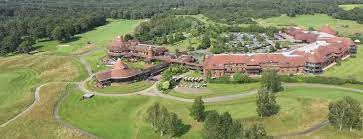 The 2024 SNCW planned for the weekend of 12th to 14th July is based at the East Sussex National Hotel in Horsted, Sussex: www.eastsussexnational.co.uk The hotel is set in 1,100 acres of beautiful Sussex countryside with a ¼ mile driveway to the A22. With stunning views, this 4-star hotel has full spa and health club facilities and two championship golf courses for those inclined to use them.Tariff per room per night on a bed and breakfast basis for a standard room is £119 for twin occupancy, £109 for single occupancy. Executive rooms are available (basically with a balcony) for £20 per night more. All rooms are large and air-conditioned, with en-suite facilities containing both bath and shower.The itinerary for the weekend is listed below:Thursday 11th July 2024: Travel to the East Sussex National Hotel, or other accommodation. Meet in the hotel during the evening for registration, distribution of road books, rally plates, etc. and a driver briefing.  Dinner to be paid for directly to the hotel or, if there is significant interest, we will arrange a fixed price meal. The SMC AGM is also planned for this evening.Friday 12th July 2024: In the morning we have planned a private visit to Filching Manor Motor Museum, home to one of Donald Campbell’s Bluebird boats.  Afterwards, a scenic drive to Hastings via a coffee stop at Birling Gap, Beachy Head. On arrival in Hastings, you will have free time to explore some of the many attractions.  We will include information sheets for the various Hastings attractions in the roadbooks.  In the meantime, see https://www.visit1066country.com/destinations/hastings/things-to-do or TripAdvisor for more information. At 6pm we have booked Maggie’s fish and chip restaurant, menu below.  Please pre-order and pay club for the main course.  You can choose and pay for your drinks and desserts directly to the restaurant on the day.  Return to hotel by direct route after dinner.Saturday 13th July 2024: In the morning we will visit South Downs Heritage Centre, garden centre and museum of gardening. Following that we visit Michelham Priory, house and gardens for lunch, with the afternoon to explore. Return to hotel for Gala Dinner and entertainment. Sunday 14th July 2024: Display Day at Horsted Keynes Station on the Bluebell Railway. Train trip to Sheffield Park for coffee and/or lunch if so desired or stay at Horsted Keynes. Awards presentation in the afternoon. We have arranged for 1 free train ticket, face value £25, per vehicle for all pre-booked entries. Completed attendance forms must be received by 30th April to take advantage of this offer.There is a £15 entry charge to the SNCW for members attending the driving days to cover costs of rally plates, road books, trophies etc. We are making a £5 administration charge for those only attending on the Sunday. We have kept the entry fees as low as possible, but it is increasingly expensive to arrange these events. In all cases the entry fee is less than the free train journey ticket valued at £25 for the Sunday eventPlease return your attendance form as soon as possible, certainly before 30th April to benefit from the free train ticket. We will send out invoices to all pre-booked members in May for the events you plan to attend; please do not send payment with the attendance form. The hotel can be booked directly at any time before 1st May. Details in the magazine.Attendance forms should be sent to Peter Brown, 8A Downland Avenue, Peacehaven, BN10 8UH, or emailed to peterbrownsmc@outlook.com .If you require any further information, please contact Peter Brown on 07717-653757 or peterbrownsmc@outlook.comSINGER MOTOR CLUBSNCW 2024 ATTENDANCE FORMNames of all participants…………………………………………………………………………………………………….Address………………………………………………………………………………………………………………………………………………………………………………………………………………………………………………………………………………………………Email………………………………………………………………..	Telephone…………………………………………….CAR DETAILSMake……………………….…..      Model………………………….	……………..    Reg. No. …………………………….Year of Registration………………………Please send completed form to Peter Brown, peterbrownsmc@outlook.com, WhatsApp 07717 653757Or by post to 8a Downland Avenue, Peacehaven, East Sussex, BN10 8UH, United Kingdom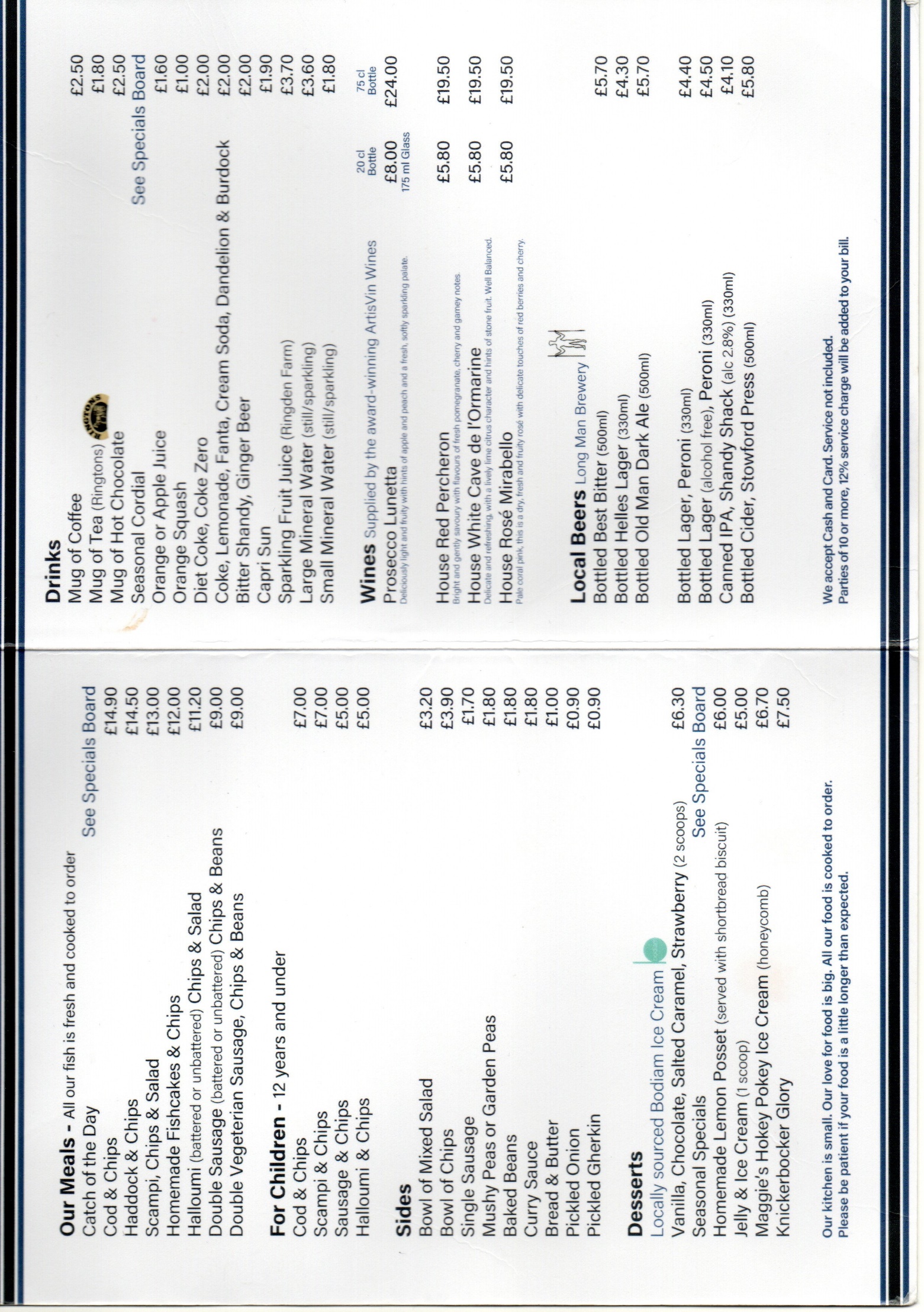 LocationEventNumberCost per person, car or roomThursday 11th JulyThursday 11th JulyThursday 11th JulyThursday 11th JulyEast Sussex National HotelRoom booking Thursday night£109 B&B single, £119 B&B double. Executive rooms + £20HotelSMC AGM SMC Members only£0HotelRoad Book & rally plate distribution£15 per book, 1 per carFriday 12th JulyFriday 12th JulyFriday 12th JulyFriday 12th JulyEast Sussex National HotelRoom booking Friday nightAs Thursday 11thFilching Motor MuseumGuided tour£10Birling Gap National TrustCoffee/lunch stop. Seven Sisters Info CentrePay for food and drinks in caféHastings Park on Hastings sea front Pay and Display 5 Hours £7.90, 10 Hours £9.40 per carHastingsTime to explore, attraction information sheets will be in road book. See https://www.visit1066country.com/destinations/hastings/things-to-do or TripAdvisorPay for any attractions visited on the dayFish & chip supper at Maggie’s restaurant £20 - £25 see menu, pre-order & pay SMCSaturday 13th JulySaturday 13th JulySaturday 13th JulySaturday 13th JulyEast Sussex National HotelRoom booking Saturday nightAs Thursday 11thSouth Downs Heritage CentreTour and talk, coffee shop availablePay for food and drinks in caféMichelham PrioryEntrance £13 per personLunchPay direct in caféEast Sussex National HotelGala Dinner£40 per personSunday 14th JulySunday 14th JulySunday 14th JulySunday 14th JulyEast Sussex National HotelRoom booking Sunday nightAs Thursday 11thHorsted Keynes Station, Bluebell RailwayPark in Display Field£5, if not purchased a road book.Train rideDriver free, passengers £25Food and drinksPay for food and drinks in café